Supplementary MaterialDHAV-1 inhibits type I interferon signalling to assist viral adaption by increasing the expression of SOCS3Jinyan Xie1,2¶, Mingshu Wang1,2,3¶, Anchun Cheng1,2,3*, Xin-Xin Zhao1,2,3, Mafeng Liu1,2,3, Dekang Zhu2,3, Shun Chen1,2,3, Renyong Jia1,2,3, Qiao Yang1,2,3, Ying Wu1,2,3, Shaqiu Zhang1,2,3, Yunya Liu1,2,3, Yanling Yu1,2,3, Ling Zhang1,2,3, Xiaoyue Chen1,2,3Corresponding authors: Anchun Cheng, chenganchun@vip.163.comSupplementary Figures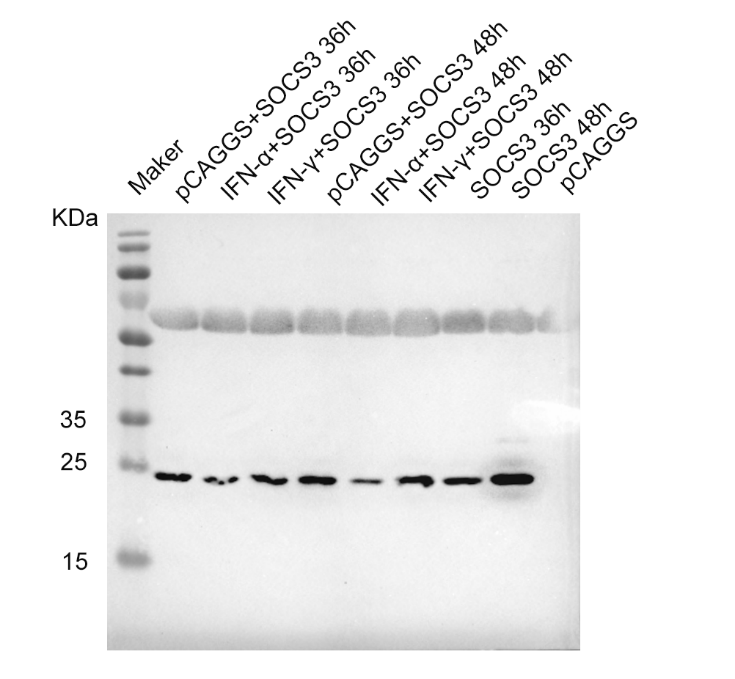 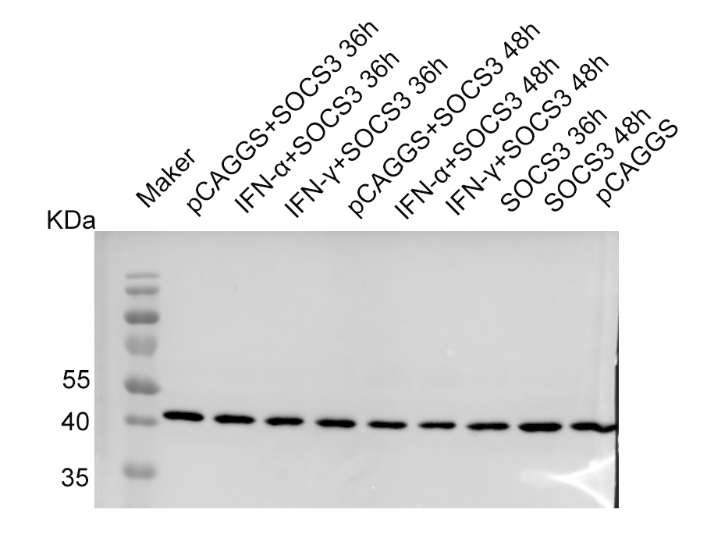 Supplementary Figure 1. Raw data of western blot. Interaction between IFNs and SOCS3. pCAGGS-SOCS3-His and pCAGGS-IFNα/γ-FLAG were co-transfected into CEFs, which were harvested 36 h and 48 h after transfection. Last three lines were the confirmation the expression of SOCS3 protein. Graph above is Western blot analysis of SOCS3 expression. Graph below is Western blot analysis of β-actin expression.A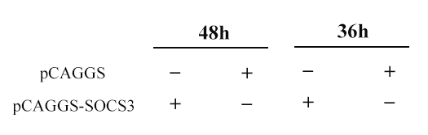 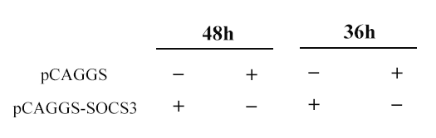 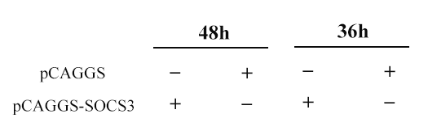 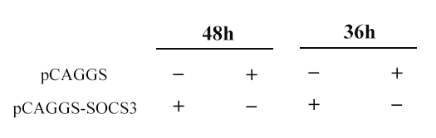 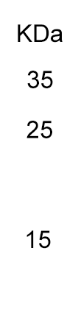 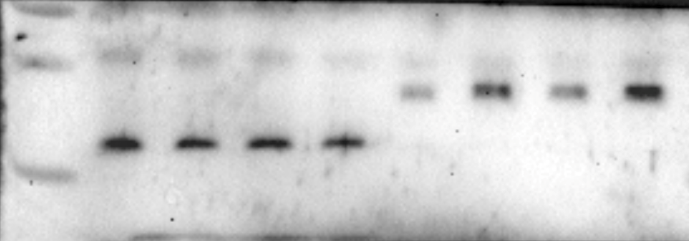                                             IFNα                                            IFNγB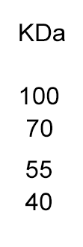 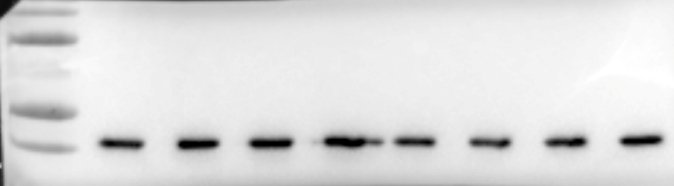                                              β-actinC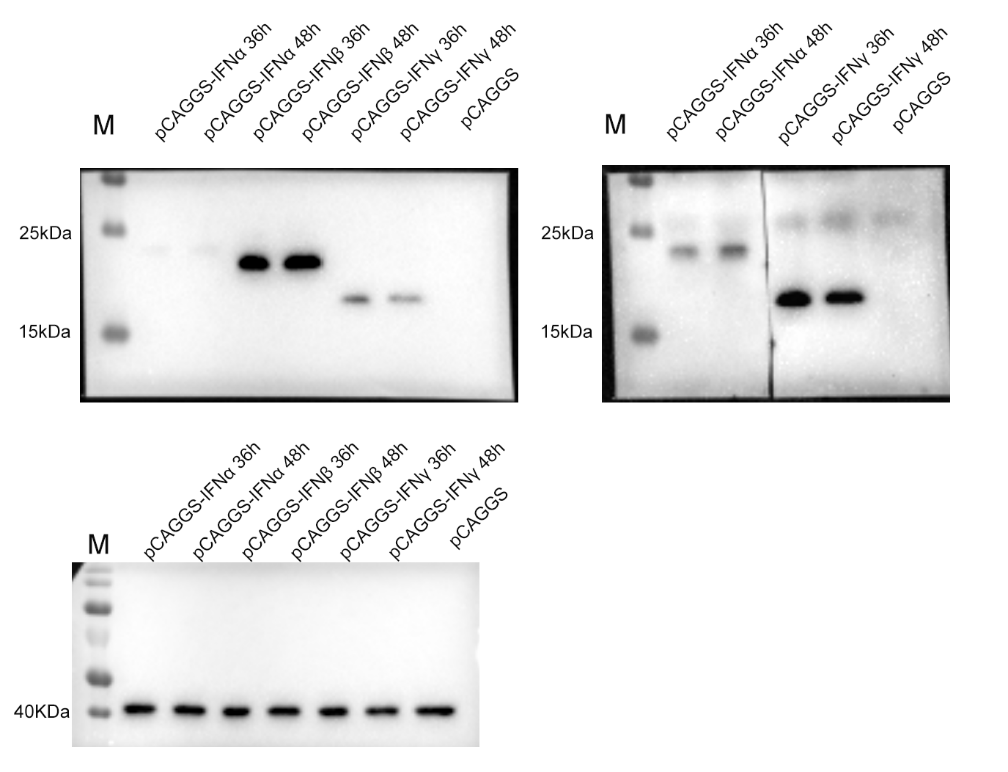 Supplementary Figure 2. Raw data of western blot. Interaction between IFNs and SOCS3. pCAGGS-SOCS3-His and pCAGGS-IFNα/γ-FLAG were co-transfected into CEFs, which were harvested 36 h and 48 h after transfection. (A) Western blot analysis of IFNα/γ-FLAG expression. (B) Western blot analysis of β-actin expression. (C) the confirmation the expression of IFNα/β/γ protein.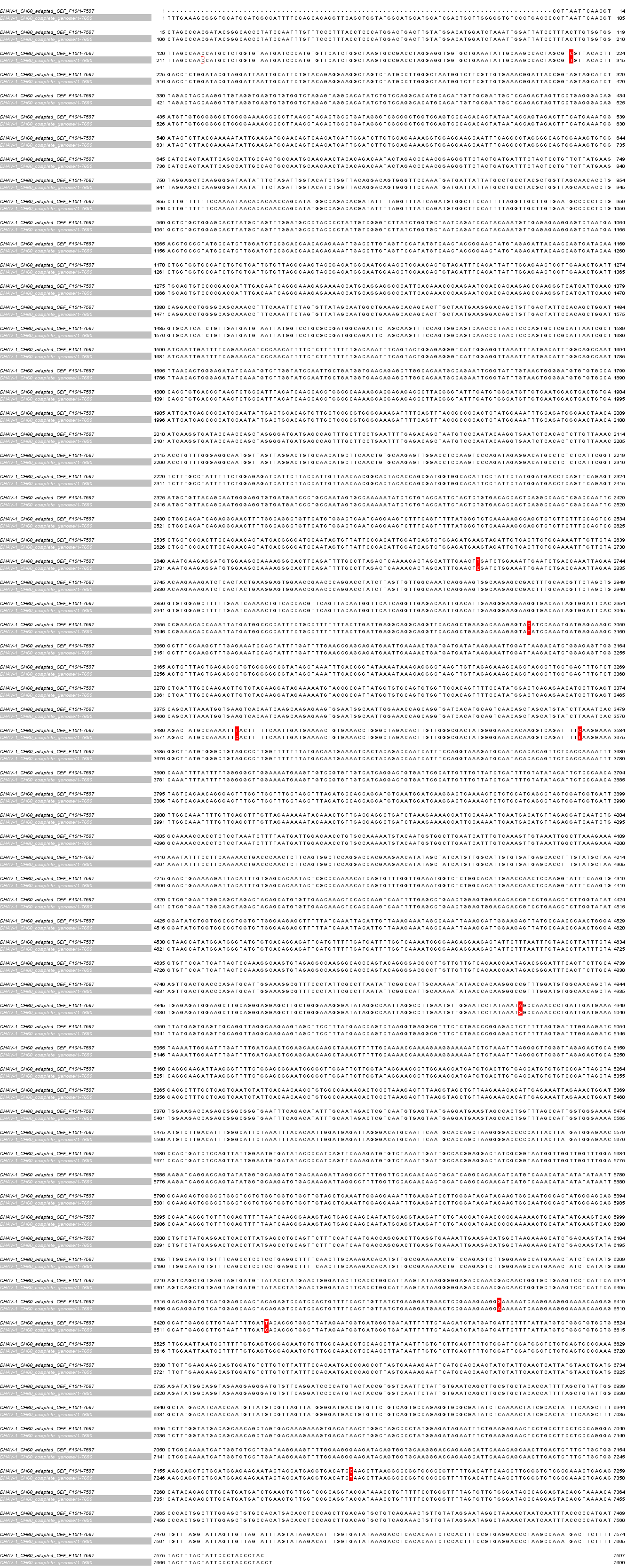 Supplementary Figure 3. The amino-acid sequence analysis of DHAV-1 CH60 strain and DHAV-1 CH60 adapted strain. red region indicates differential sequence.A                                    B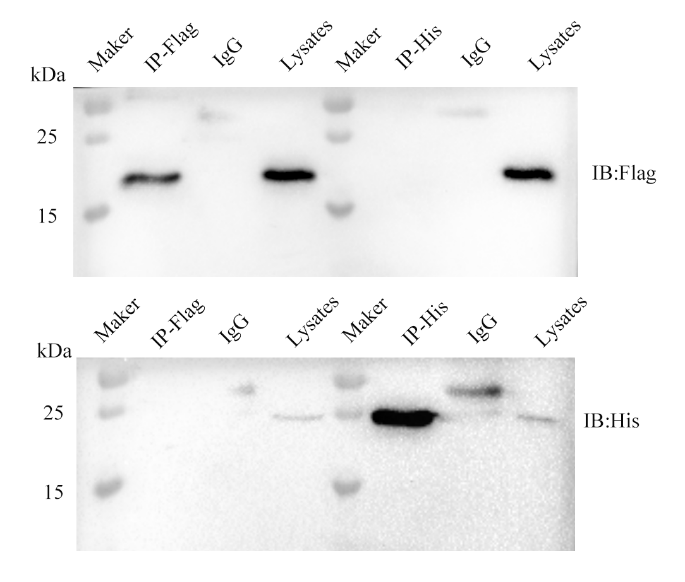 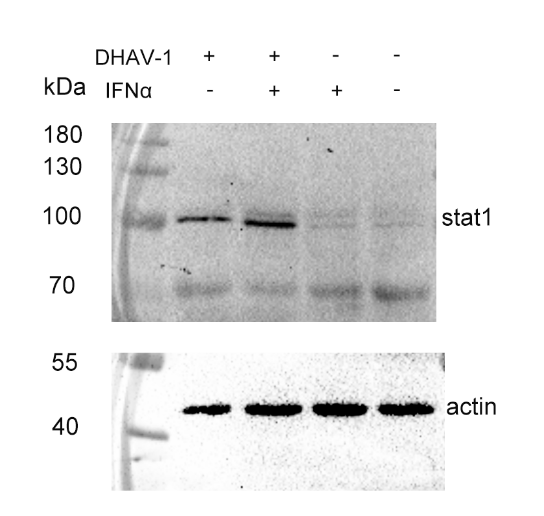 Supplementary Figure 4. Raw data of western blot. (A) Interaction of IFNα and SOCS3. CEFs were transfected with pCAGGS-IFNα-Flag and pCAGGS-SOCS3-His for 48 h before the coimmunoprecipitation and immunoblot analysis with the indicated antibodies. (B) Western blot analysis of STAT1 expression. DHAV-1 infected CEFs at 48 hpi and after the addition of 100 pg IFNα to stimulate CEFs at 37℃ for 15 min. Cells were harvested after stimulation.